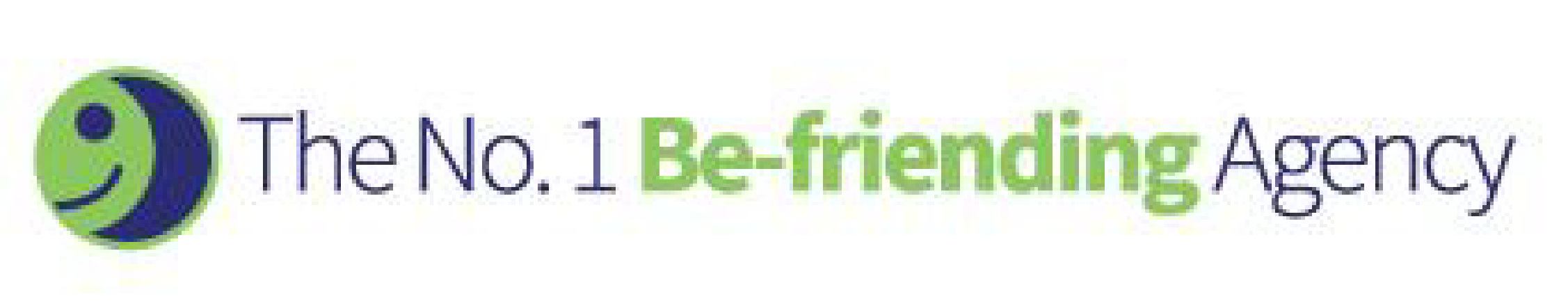 APPLICATION FORM FOR EMPLOYMENTPost applied for: 	                                                                  	                                    	Personal Details (Confidential)Do you require a work visa to take up employment in the UK?   Yes      No2.  Education and vocational qualifications3.  Your membership of professional bodies4.  Protection of Vulnerable Groups (Scotland) Act 2007		YES ☐	NO5.  Training courses attended which may be relevant to this application6.  Current employment (or most recent employer)7.  Previous employmentPlease provide details of your employment history (excluding current post), starting with the most recent post.  You should include any periods of unemployment.  Please use additional sheets as required.Ability to meet essential criteria for the postUsing the Person Specification, and taking each point in turn, for each point please outline how your skills and experience match the specification, giving examples to illustrate this.  You must demonstrate that you have the required skills and experience. Use continuation sheets as necessary.Personal Statement in Support of ApplicationPlease state your reason(s) for applying for this post.Use supplementary sheet(s) if requiredDisabilityThe No. 1 Befriending Agency offers a guaranteed interview to any applicant who considers him/herself to be disabled and who meets the minimum essential requirements for the post.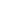 	Please tick if you consider yourself to be disabled.If you require any facilities/assistance if you are invited for an interview, please give details below.11. RefereesPlease provide details of two referees who can comment on your suitability for this position, one of whom must be your most recent employer.  Relatives, friends or partners are not appropriate referees.Referees will only be approached if an offer of employment is made.12.	DeclarationI certify that all statements given above by me on this form are true and correct to the best of my knowledge.  I confirm that I am eligible to live and work in the UK.   I realise that if I am employed and it is found that such information and any other documents associated with the recruitment and selection process is false or that I have withheld information I am liable to dismissal without notice.Signed: 								Date: 13. Returning your applicationCompleted application forms and equal opportunities form should be returned to shonagh@befriend.org.uk marked CONFIDENTIALInitials:		Surname:AddressPostcode:Address for correspondence if different from above:Address for correspondence if different from above:Tel: (day)Tel: (eve)Email:Where did you hear about this post?School/University/CollegeCourse TitleSubjects studiedQualification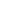 Name of Awarding Body/InstitutionClass of MembershipMembership NumberCourse providerDescription of Course (including main subjects covered)QualificationName and Address of EmployerJob TitleDates of employmentDates of employmentDates of employmentReason for leaving or wanting to leaveCurrent or latest salary:   If part-time, please give full-time equivalent salary.Current or latest salary:   If part-time, please give full-time equivalent salary.Current or latest salary:   If part-time, please give full-time equivalent salary.Please give details of your present duties/responsibilities using supplementary sheet(s) if required.Name and address of employerJob Title and brief description of dutiesDates of employmentReason for leavingNameCompany nameTelephone Number, E-Mail, AddressOccupation